Publicado en Sigüenza el 24/09/2018 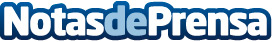 Rosa Montero protagonizó la primera velada literaria seguntina, a las puertas del otoño La escritora, entrevistada por la periodista y escritora Marta Robles, habló en Sigüenza, fundamentalmente, sobre su última novela, 'Nosotras', reedición de un trabajo anterior, pero también sobre el resto de su obra, desvelando además algunos datos curiosos sobre su propia biografíaDatos de contacto:Ayuntamiento de SigüenzaNota de prensa publicada en: https://www.notasdeprensa.es/rosa-montero-protagonizo-la-primera-velada Categorias: Literatura Castilla La Mancha Patrimonio http://www.notasdeprensa.es